USE “LOSE THE VERY” TO COMPLETE 5 – 7 PROMPTSDESCRIBE A PET.TELL A JOKE.TELL ME WHO YOUR FAVOURITE ARTIST / BAND IS.SHARE ONE SPACE / SCIENCE FACT.PRAISE YOUR LAST SCHOOL.EXPLAIN WHAT THE BEST SUPERPOWER IS.DESCRIBE A TASTY / YUCKY FOOD.IN DETAIL INFORM US OF THE BEST / WORST JOB.WE WANT TO HEAR ABOUT A GOOD DREAM.WE WANT TO HEAR ABOUT A HORRIBLE DREAM / NIGHTMARE.WHAT WOULD YOU DO WITH $10 000?DO YOU LIKE HAVING A PET? – WHY?WHAT ARE YOU AFRAID OF?HOW DO YOU FEEL ABOUT PEOPLE STEALING BIKES?HOW DO YOU FEEL ABOUT SNOWBALL FIGHTS AT SCHOOL?YOUR FEEL ABOUT TEENAGERS GETTING PART-TIME JOBS?HOW DO YOU FEEL ABOUT SCARY MOVIES?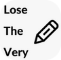 